The Mill Primary Academy  - Accessibility Plan         2021 to 2024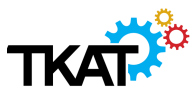 Our Plan to increase accessibility.Over the next three years we plan the following changes:Review of our PlanPurpose of this planThis plan sets out how our school will increase access to education in three key areas:increasing the extent to which pupils with disabilities can participate in the school curriculumimproving the environment of the school to increase the extent to which disabled pupils can take advantage of education and associated servicesfocussing on how we deliver information, to improve accessibility for all, including parents with disabilities.Timescales and reviewOur school Accessibility plan will be reviewed every three years and reported on, annually.What does accessibility and Inclusion mean for our school?We are committed to providing a school that can be accessed and used to the greatest extent possible by all people regardless of their ability or disability. When reviewing or redesigning our school environment (e.g. building, technology, information, communication, activities) we will consider any adjustments that may be required.Definition of DisabilityThe definition of disability is set out in the Equality Act 2010 as:‘A physical or mental impairment which has a substantial and long-term effect on a person's ability to carry out normal day to day activities’.Reasonable adjustments for people with disabilitiesWhere something the school does could place a person with a disability at a substantial disadvantage compared to a person without a disability, we will take all reasonable steps to try to avoid that disadvantage. This may mean changing the way we work, providing extra equipment or removing barriers, physical or otherwise.What we have in place to make our school accessible.Increasing access to the school curriculum for pupils with disabilitiesInteractive whiteboards fitted and used in all classroomsChromebooks for all students, and used for children to type work, rather than handwrite, with significant physical co-ordination needsFinger Gym to increase finger strength and Finger holds to aid pencil hold for students with fine motor skills disabilitiesDifferentiated work including visuals for students with SEND when appropriate Work stations when appropriate, for students with ASC/Sensory needs Now and Next BoardsVisual Timetables in all classesMakaton used in EYFS and all staff in EYFS trained to use MakatonKey SEND support staff trained in ELKLAN for Speech and language supportReward charts to encourage participation and sense of achievementIndividual timetables for children with significant SENDIncreased font for texts for visually impaired studentsUse of ear defenders when requested for students with ASC/Sensory needsAccess to Sensory Room in EYFSAccess to online Speech and Language Therapy and to Speech and Language therapy services to support effective communication and access to the curriculumReferrals to and support from, Mental Health Support Service for Schools  for children with anxiety/low attendanceReferrals to and support from ELSA (Emotional Literacy Support) for children with emotional needsReferrals to and support from Play Therapist for children with emotional needs Forest School - whole school accesses this - supportive of children with additional needs.Referrals to and liaison with, outside agencies including Alternative Provision Unit, Child Development Centre, CAMHS .What we have in place to make our school accessible. Improving access to the physical environment of the schoolRamped access to café entrance and to back entranceEntrance to school gate (pedestrians) and to car entrance is automatic and accessible at low levelFront entrance - doors to Reception area have automatic openingHigh visibility paint used to indicate hazards in the playground2 x disabled parking spacesAdapted toilet with alarm pull, hand-rail horizontal and vertical, lower level sink in EYFS areaNappy changing facilitiesBlinds fitted in classrooms to enable light controlLow level sockets fitted in TKAT TowersNote: The school does not have a lift to the upper levels of the schoolWhat we have in place to make our school accessible.How we support and communicate with members of the school community who have children with disabilities, or who have disabilities themselves.Website in placeTexts to parents/carers (to mobile)Newsletter by email to parents weeklyMakaton sign/song of the week uploaded to Newsletter with online link for parentsMarvellous Me app for parents/carers to update on child’s progress Years1-6Tapestry app for parents/carers to update on child’s progress EYFSSupport email in place for every Year group for parents/carers to request information and supportOnline “Mable” service communicates Speech and Language records directly to parents/carers of children with SENDGroup meetings from Mental Health Support Team to support parents/carers of children with Mental Health needsFace to face meetings or online meetings with parents/carers and all supporting agencies as requested to support transfer of informationSupport with completing forms when requested by parents/carers (SAFLO/SENDCO)SMT/SAFLO adults standing outside school at start/end of day to facilitate communication with parents/carers Interpreters called for meetings with parents/carers when requested.Flexible delivery and collection times for children with significant SEND - including access to car park What we plan to doWhat difference will it make - refer to statements a-c in Section 6Who is responsibleBy whenDate completed1.Taps in toilets for pupils to be reviewed - currently a mix of “Push” (in Years 2,3,4) and sensor (in Years 6 and toilets accessed from Playground)Increase levels of access/independenceTKAT to advise2.Noise barriers to be set up in the GymLower levels of noise and reduce sensory overloadBusiness manager/ Matt Eagle3.Website to be reviewed for accessibilityIncrease levels of access, communication and participation through alternative means of accessMr Chris Noble4.Install an external lift to the second and third floorEnable access for children and adults with restricted physical abilities.TKATTerm 6 2024Year 1Year 2Year 3